Obrazac broj 3I Z J A V AJa, ______________________________, pod punom materijalnom i krivičnom odgovornošću          	    (Prezime i ime davaoca izjave)izjavljujem da:ja ili član moje uže porodice koji je živio s mnom (bračni drug i djeca) nismo, niti smo bili nosioci stanarskog prava, nemamo stan ili kuću u vlasništvu ili suvlasništvu, nemamo bespravno izgrađen stambeni objekat koji je u fazi legalizacije;se nisam doveo u nepovoljni stambeni status prodajom ili darivanjem porodične kuće ili stana;ne stanujem u odgovarajućem stanu ili kući, u svom ili vlasništvu roditelja ili supružnikovih roditelja (odgovarajućim stanom se smatra stan koji po članu porodičnog domaćinstva osigurava 20 m2 korisnog prostora).Takođe izjavljujem (navesti okolnosti u pogledu mjesta stanovanja) da:________________________________________________________________________________________________________________________________________________________________________________________________________________________________________________________________________________________________________________________________________________________________________________________________________________________________________________________________________Izjavu dao:											.	2024. godine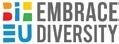 Bosna i HercegovinaFederacija Bosne i HercegovineKanton Sarajevo Grad SarajevoOPĆINA CENTAR SARAJEVOSlužba za stambene i komunalne poslove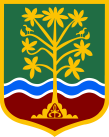 Босна и ХерцеговинаФедерација Босне и ХерцеговинеКантон Сарајево Град СарајевоОПШТИНА ЦЕНТАР САРАЈЕВОСлужба за стамбене и комуналне пословеPrezime i ime:Adresa: